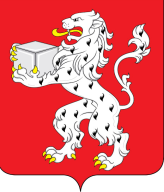 Администрация городского поселения – город ЭртильЭртильского муниципального районаВоронежской областиП О С Т А Н О В Л Е Н И ЕОт 26.06.2020г. № 281                                                            г. Эртиль    В соответствии с Федеральным законом от 27 июля 2010 г. N 210-ФЗ
"Об организации предоставления государственных и муниципальных услуг", рассмотрев протест прокуратуры Эртильского района от 16.03.2020г. №2-2-2020 на постановление администрации городского поселения – город Эртиль от 21.03.2016г. №125, администрация городского поселения – город Эртиль       Эртильского муниципального района Воронежской области п о с т а н о в л я е т:1. Внести в административный регламент администрации городского поселения – город Эртиль по предоставлению муниципальной услуги «Предоставление в собственность, аренду, постоянное (бессрочное) пользование, безвозмездное пользование земельного участка, находящегося в муниципальной собственности или государственная собственность на который не разграничена без проведения торгов», утвержденный постановлением администрации городского поселения – город Эртиль от 21.03.2016г. №125 (далее - Административный регламент)  следующие изменения:       1.1. Пункт 5.3. «Основанием для начала процедуры досудебного (внесудебного) обжалования является поступившая жалоба» изложить в следующей редакции:       Жалоба на решения и действия (бездействие) должностного лица, муниципального служащего администрации может быть направлена по почте, через МФЦ, с использованием информационно-телекоммуникационной сети "Интернет", в том числе Единого портала государственных и муниципальных услуг (функций) либо Портала Воронежской области в сети Интернет, официального сайта администрации городского поселения – город Эртиль, а также может быть принята при личном приеме заявителя.   Жалоба на решения и действия (бездействие) МФЦ, работника МФЦ может быть направлена по почте, с использованием информационно-телекоммуникационной сети "Интернет", в том числе официального сайта МФЦ, Единого портала государственных и муниципальных услуг (функций) либо Портала Воронежской области в сети Интернет, а также может быть принята при личном приеме заявителя.   Жалоба на решения и действия (бездействие) привлекаемых организаций, а также их работников может быть направлена по почте, с использованием информационно-телекоммуникационной сети "Интернет", в том числе официальных сайтов этих организаций, Единого портала государственных и муниципальных услуг (функций) либо Портала Воронежской области в сети Интернет, а также может быть принята при личном приеме заявителя.      1.2.  Раздел 5. «Досудебный (внесудебный) порядок обжалования решений и действий (бездействия) органа, предоставляющего муниципальную услугу, должностного лица органа, предоставляющего муниципальную услугу, либо муниципального служащего» дополнить п.5.10.1. следующего содержания:    5.10.1. В случае признания жалобы подлежащей удовлетворению в ответе заявителю, указанном в пункте 5.11 настоящего Административного регламента, дается информация о действиях, осуществляемых администрацией городского округа город Воронеж, управлением, МФЦ, привлекаемыми организациями в целях незамедлительного устранения выявленных нарушений при оказании муниципальной услуги, а также приносятся извинения за доставленные неудобства и указывается информация о дальнейших действиях, которые необходимо совершить заявителю в целях получения муниципальной услуги.     1.3.  Раздел 5. «Досудебный (внесудебный) порядок обжалования решений и действий (бездействия) органа, предоставляющего муниципальную услугу, должностного лица органа, предоставляющего муниципальную услугу, либо муниципального служащего» дополнить п.5.10.2. следующего содержания:   5.10.2.В случае признания жалобы не подлежащей удовлетворению в ответе заявителю, указанном в пункте 5.11 настоящего Административного регламента, даются аргументированные разъяснения о причинах принятого решения, а также информация о порядке обжалования принятого решения.      2. Опубликовать настоящее постановление в сборнике муниципальных правовых актов городского поселения – город Эртиль Эртильского муниципального района Воронежской области «Муниципальный вестник» и на официальном сайте администрации города.      3. Настоящее постановление вступает в силу со дня его обнародования.     4. Контроль за исполнением настоящего постановления оставляю за собой.Глава городского поселения–город Эртиль                                                                          А.В. ПрокудинО внесении изменений в административный регламент администрации городского поселения – город Эртиль по предоставлению муниципальной услуги «Предоставление в собственность, аренду, постоянное (бессрочное) пользование, безвозмездное пользование земельного участка, находящегося в муниципальной собственности или государственная собственность на который не разграничена без проведения торгов» утвержденного постановлением администрации городского поселения – город Эртиль от 21.03.2016г. № 125